Procedura postępowania w sytuacjach konfliktowych człowiek – wilk Wilk podlega ścisłej ochronie na terenie całego kraju od 1998 roku. Aktualnie obowiązującym aktem prawnym w tym zakresie jest Rozporządzenie Ministra Środowiska z dnia 16 grudnia 2016r. w sprawie ochrony gatunkowej zwierząt(Dz.U. z 2016 poz. 2183).Wilki najczęściej są płochliwe i unikają kontaktu z ludźmi, nawet, jeśli zbliżają się do siedzib ludzkich, to jest to przejaw ich naturalnego instynktu, którym kierują się w poszukiwaniu jedzenia. Najczęściej, jeśli podchodzą w nocy w pobliża siedzib, to ludzie nawet o tym nie wiedzą. Jednak wilki, podobnie jak każde inne dzikie zwierzęta, mogą zachować się nieobliczalnie, jeśli są wystraszone, chore lub zranione, a szczególnie wówczas, gdy zostaną oswojone – dokarmiane i przyzwyczajane do pobytu blisko siedzib ludzkich.Dlatego należy pamiętać o kilku podstawowych zasadach:1. Mieszkając w pobliżu lasu, przetrzymuj odpadki spożywcze w szczelnych pojemnikach z pokrywami. Resztki żywności pozostawione na kompoście poza ogrodzeniem posesji, w szczególności kawałki mięsa i wędlin, mogą zwabiać wilki. Zainstalowanie oświetlenia z czujnikami ruchu w pobliżu miejsc składowania odpadów kuchennych może odstraszać wilki od podchodzenia w ich pobliże.2. Nie pozostawiaj psiej lub kociej karmy na zewnątrz, w miejscach gdzie mogłaby być dostępna dla drapieżników. Może to zwabić wilki w pobliże domostwa. Wilki mogą się przyzwyczaić do stałego źródła pokarmu, a następnie zranić, a nawet zabić, broniącego swojego pożywienia psa lub kota.3. Jeśli spacerujesz w lesie z psem, prowadź go zawsze na smyczy. Jest to zgodne z obowiązującym w Polsce prawem, a także zapobiega oddalaniu się psa od właściciela. Zagubiony, biegający po lesie pies może szybko wpaść w tarapaty.4. Jeśli jesteś turystą, spacerujesz po lesie, wędrujesz z plecakiem, biwakujesz w lesie, uprawiasz biegi terenowe lub inne rodzaje rekreacji aktywnej, jesteś zbieraczem grzybów lub jagód, nie pozostawiaj resztek żywności w koszach na parkingach leśnych, miejscach biwakowych, pod wiatami i w innych miejscach odpoczynku dla turystów, nawet jeśli wydaje się, że są one szczelne i regularnie opróżniane.5. Jeśli jesteś fotografem przyrodniczy lub myśliwym, nigdy nie dostarczaj mięsa na nęciska przy czatowniach lub ambonach. Nie ma znaczenia, czy są to szczątki martwych zwierząt dzikich lub hodowlanych, czy też produkty zawierające mięsne składniki, np. karma dla psów. Wilki, dzięki niezwykle czułemu węchowi, orientują się, że to człowiek dostarczył pokarm, i mogą zacząć postrzegać ludzi, jako dostarczycieli pożywienia.6. Jeśli pracujesz w lesie, jesteś np. pracownikiem zakładu usług leśnych, budowniczym dróg leśnych, instalatorem sieci energetycznych, nigdy nie pozostawiaj żywności w miejscu pracy. Pakuj wszystkie odpadki i zabieraj z sobą. Pozostawiona żywność może zwabiać drapieżniki w pobliże pracujących w lesie ludzi.7. Jeśli znajdziesz w lesie szczenię wilka, nigdy go nie dotykaj ani nie zabieraj ze sobą, nawet jeśli wygląda na chore i skrajnie wycieńczone. Jeśli masz możliwość, zrób mu kilka zdjęć i sprawdź swoją lokalizację np.  , albo zapamiętaj numer najbliższego słupka oddziałowego i powiadom właściwą Regionalną Dyrekcję Ochrony Środowiska, pobliskie nadleśnictwo lub skontaktuj się ze Stowarzyszeniem dla Natury „Wilk”. 8. Jeżeli wiesz o sytuacji, że ktoś przetrzymuje szczenię wilka, natychmiast zawiadom Policję – takie zwierzęta jako dorosłe mogą być niebezpieczne dla ludzi, w tym dla przetrzymującego.9. W okresie między zmierzchem a świtem, zabezpieczaj zwierzęta domowe, psy w pomieszczeniu lub w kojcu – nie na uwięzi - taki pies staje się wyjątkowo łatwą ofiarą. W lesie prowadź psa na smyczy.10. Zabezpieczaj zwierzęta gospodarskie. Za zabite lub ranne zwierzęta gospodarskie pozostawione od zmierzchu do świtu bez zabezpieczenia Skarb Państwa nie wypłaca odszkodowań. W razie wątpliwości w wybraniu sposobu zabezpieczenia możesz skontaktować się z RDOŚ w Olsztynie lub skorzystać z fachowych informacji znajdujących się na stronach internetowych Stowarzyszenia dla Natury „Wilk”.11. Nigdy nie dokarmiaj wilków, nawet jeśli zwierzęta wyglądają na wychudzone i wymagające pomocy. Powiadom o ich obecności właściwą Regionalną Dyrekcję Ochrony Środowiska, pobliskie nadleśnictwo lub skontaktuj się ze Stowarzyszeniem dla Natury „Wilk”.Spotkania z wilkami są niezwykle rzadkie, ponieważ wilki odczuwają przed ludźmi naturalny strach. Są to inteligentne i ciekawe zwierzęta, zdarza się, że wilki mogą przyglądać się ciągnikom rolniczym czy samochodom. Mogą też podczas bezpośredniego spotkania przyglądać się nam dłuższą chwilę i nie uciekać od razu, robią tak wszystkie dzikie zwierzęta.Jeśli jednak spotkasz w lesie wilka, który podchodzi zbyt blisko (na odległość poniżej 30 m) lub przygląda się zbyt długo i nie czujesz się komfortowo w tej sytuacji, albo też drapieżnik poszczekuje lub warczy na ciebie, podejmij następujące działania, które pozwolą ci go przepłoszyć:1. Unieś ręce i machaj nimi w powietrzu. To rozprzestrzeni twój zapach, sprawi, że twoja sylwetka będzie lepiej widoczna.2. Pokrzykuj głośno ostrym tonem (lub zagwiżdż) w stronę wilka. To pozwoli mu zorientować się, że ma do czynienia z człowiekiem i że nie jest mile widziany.3. Jeśli zwierzę nie reaguje i zamiast oddalić się, podchodzi bliżej, rzucaj w niego będącymi w zasięgu ręki przedmiotami, najlepiej grudami ziemi.4. Wycofaj się spokojnie, możesz przyspieszyć, dopiero gdy masz pewność, że zwierzę jest daleko i nie interesuje się tobą.5. Jeśli masz taką możliwość, zrób zwierzęciu zdjęcie i zawiadom o zdarzeniu RDOŚ właściwe nadleśnictwo lub Stowarzyszenie dla Natury „Wilk”.Zachęcamy  do skorzystania z informacji na : https://www.gov.pl/.../jak-odpowiednio-reagowac-na...Regionalna Dyrekcja Ochrony Środowiska w Olsztynie
ul. Dworcowa 60, 10-437 Olsztyn
tel.: 89 53-72-100
fax: 89 52-70-423
e-mail: sekretariat.olsztyn@rdos.gov.plNadleśnictwo Kudypy89 527 90 90 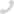 89 527 89 58 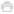 kudypy@olsztyn.lasy.gov.pl 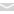 Nadleśnictwo Stare Jabłonki89 641 14 73 89 641 14 75 starejablonki@olsztyn.lasy.gov.pl Nadleśnictwo Miłomłyn89-647-30-56 89-647-32-21 milomlyn@olsztyn.lasy.gov.pl Nadleśnictwo Dobrocin+48 89 758 17 72 +48 89 679 18 52 dobrocin@olsztyn.lasy.gov.pl 